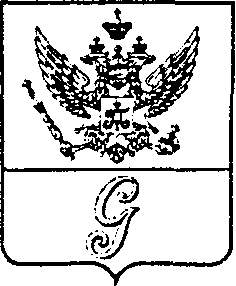 СОВЕТ  ДЕПУТАТОВ  МУНИЦИПАЛЬНОГО  ОБРАЗОВАНИЯ  «ГОРОД  ГАТЧИНА»ГАТЧИНСКОГО  МУНИЦИПАЛЬНОГО  РАЙОНА ТРЕТЬЕГО  СОЗЫВАРЕШЕНИЕот 06 июня 2018 года                                                                                    № 29О внесении изменений в Устав муниципального образования «Город Гатчина» Гатчинского муниципального районаЛенинградской области           В соответствии с решением совета депутатов муниципального образования «Город Гатчина» от 25.04.2018 № 20 «О проекте решения о внесении изменений в Устав муниципального образования  «Город Гатчина Гатчинского муниципального района»,   учитывая публикацию проекта внесения изменений в Устав МО «Город Гатчина» в газете Гатчинская правда  № 32  от 03.05.2018, результаты публичных слушаний от  24.05.2018, в соответствии с Федеральным законом от 06.10.2003  № 131-ФЗ «Об общих принципах организации местного самоуправления в Российской Федерации», руководствуясь Уставом МО «Город Гатчина», совет депутатов  МО «Город Гатчина»  Р Е Ш И Л :1. Принять изменения в Устав муниципального образования «Город Гатчина» Гатчинского муниципального района Ленинградской области (приложение).2. Настоящее решение подлежит государственной регистрации в Управлении Министерства юстиции Российской Федерации по Ленинградской области в порядке, установленном федеральным законом. 3. Изменения в Устав муниципального образования муниципального образования «Город Гатчина Гатчинского муниципального района Ленинградской области вступают в силу после официального опубликования в газете Гатчинская правда.Глава МО «Город Гатчина» - Председатель совета депутатов МО «Город Гатчина»                                                                  В.А. ФилоненкоПриложениек решению  совета депутатовМО «Город Гатчина»от 06 июня 2018 года  №  29Изменения в Устав муниципального образования «Город Гатчина»Гатчинского муниципального района Ленинградской области 1. Абзац второй части 1 статьи 2 изложить в следующей редакции:Указом Президента Российской Федерации от 06 апреля 2015 года № 177 городу Гатчине присвоено почетное звание Российской Федерации «Город воинской славы». Дата празднования Дня города устанавливается   решением совета депутатов.2. Часть 1 статьи 4 дополнить пунктом 1.4.1. в следующего содержания: 1.4.1.Осуществление в ценовых зонах теплоснабжения муниципального контроля за выполнением единой теплоснабжающей организацией мероприятий по строительству, реконструкции и (или) модернизации объектов теплоснабжения, необходимых для развития, повышения надежности и энергетической эффективности системы теплоснабжения и определенных для нее в схеме теплоснабжения в пределах полномочий, установленных Федеральным законом "О теплоснабжении".  3.   Пункт 1.19. статьи 4 изложить в следующей редакции:  1.19.Утверждение правил благоустройства территории города Гатчины, осуществление контроля за их соблюдением, организация благоустройства территории города Гатчины, в соответствии с указанными правилами, а также организация использования, охраны, защиты, воспроизводства городских лесов, лесов особо охраняемых природных территорий, расположенных в границах населенных пунктов поселения.       4. Пункт 1.12  части 1 статьи 4.1. признать утратившим силу5. Часть 1 статьи 4.1 дополнить пунктом 1.16 следующего содержания:1.16 Осуществление мероприятий в сфере профилактики правонарушений, предусмотренных Федеральным законом «Об основах системы профилактики правонарушений в Российской Федерации.6. Часть 1 статьи 4.1 дополнить пунктом 1.17 следующего содержания:1.17 Оказание содействия развитию физической культуры и спорта инвалидов, лиц с ограниченными возможностями здоровья, адаптивной физической культуры и адаптивного спорта.7. Часть 1 статьи 5  дополнить пунктом 1.5.3  следующего содержания:1.5.3. Полномочиями в сфере стратегического планирования, предусмотренными Федеральным законом от 28 июня 2014 года N 172-ФЗ "О стратегическом планировании в Российской Федерации".8.Статью 10 изложить в следующей редакции: 1.Под территориальным общественным самоуправлением понимается самоорганизация граждан по месту их жительства на части территории города Гатчина для самостоятельного и под свою ответственность осуществления собственных инициатив по вопросам местного значения.Границы территории, на которой осуществляется территориальное общественное самоуправление, устанавливаются решениями Совета депутатов по предложению населения, проживающего на данной территории.      2.Территориальное общественное самоуправление осуществляется непосредственно населением посредством проведения собраний и конференций граждан, а также посредством создания органов территориального общественного самоуправления, в соответствии с Федеральным законом от 06.10.2003 N 131-ФЗ «Об общих принципах организации местного самоуправления в Российской Федерации".      3. Территориальное общественное самоуправление считается учрежденным с момента регистрации устава территориального общественного самоуправления уполномоченным органом местного самоуправления города Гатчина. Порядок регистрации устава территориального общественного самоуправления определяется нормативными правовыми актами Совета депутатов.     Территориальное общественное самоуправление в соответствии с его уставом может являться юридическим лицом и подлежит государственной регистрации в организационно-правовой форме некоммерческой организации.      4. Порядок организации и осуществления территориального общественного самоуправления, условия и порядок выделения необходимых средств из местного бюджета определяется  нормативными правовыми актами  Совета депутатов.   9.   Изложить  пункт 2.4  части 2 статьи 18 в следующей редакции:   2.4.  утверждение стратегии социально-экономического развития города Гатчины.    10. Часть 2  статьи 18 дополнить пунктом 2.11 следующего содержания:2.11 утверждение правил благоустройства территории города Гатчины.    11.  Статью 22 дополнить частью 1.1 следующего содержания:1.1 Глава города Гатчины имеет полное и сокращенное официальные наименования: Полное официальное наименование - глава муниципального образования «Город Гатчина» Гатчинского муниципального района; сокращенное официальное наименование – глава МО «Город Гатчина».12. Из части 2 статьи 22 исключить слова «с правом решающего голоса»13. Часть  6 статьи 22  изложить в следующей редакции: 6.В случае досрочного прекращения полномочий главы города Гатчины,  либо применения к нему по решению суда мер процессуального принуждения в виде заключения под стражу или временного отстранения от должности его полномочия временно исполняет заместитель председателя Совета депутатов. В случае, если глава города Гатчина, полномочия которого прекращены досрочно на основании правового акта Губернатора Ленинградской области об отрешении от должности главы города Гатчины, либо на основании решения Совета депутатов об удалении главы города Гатчина в отставку, обжалует данные правовой акт или решение в судебном порядке, досрочные выборы главы города Гатчины не могут быть назначены до вступления решения суда в законную силу. В случае досрочного прекращения полномочий главы города Гатчины   избрание главы города Гатчины из состава Совета депутатов осуществляется на первом заседании Совета депутатов в срок не позднее чем через шесть месяцев со дня прекращения полномочий главы города Гатчины.14. Статью 29 дополнить частью 5 следующего содержания: 5. Оценка регулирующего воздействия проектов муниципальных актов проводится в целях выявления положений, вводящих избыточные обязанности, запреты и ограничения для субъектов предпринимательской и инвестиционной деятельности или способствующих их введению, а также положений, способствующих возникновению необоснованных расходов субъектов предпринимательской и инвестиционной деятельности, местного   бюджета города Гатчины.Оценка регулирующего воздействия проектов муниципальных актов проводится органами местного самоуправления в порядке, установленном муниципальными нормативными правовыми актами в соответствии с областным законом Ленинградской области.15. Статью 29 дополнить частью 6 следующего содержания:6. Муниципальные нормативные правовые акты, затрагивающие вопросы осуществления предпринимательской и инвестиционной деятельности, в целях выявления положений, необоснованно затрудняющих осуществление предпринимательской и инвестиционной деятельности, могут подлежать экспертизе, проводимой органами местного самоуправления в порядке, установленном муниципальными нормативными правовыми актами в соответствии с областным законом Ленинградской области.16. Часть 4 статьи 30 дополнить абзацем следующего содержания:Не производится официальное опубликование (обнародование) порядка учета предложений по проекту муниципального правового акта о внесении изменений и дополнений в Устав города Гатчина, а также порядка участия граждан в его обсуждении в случае, когда в Устав города Гатчина вносятся изменения в форме точного воспроизведения положений Конституции Российской Федерации, федеральных законов, конституции (устава) или законов Ленинградской области в целях приведения данного устава в соответствие с этими нормативными правовыми актами.17. Изложить статью 33 в следующей редакции:1. Муниципальные правовые акты, затрагивающие права, свободы и обязанности человека и гражданина, устанавливающие правовой статус организаций, учредителем которых выступает город Гатчина, а также соглашения, заключаемые между органами местного самоуправления, вступают в силу после их официального опубликования (обнародования). Официальным печатным органом МО «Город Гатчина» является   газета «Гатчинская правда».Официальное опубликование (обнародование) муниципальных правовых актов осуществляется не позднее чем через 10 дней со дня их принятия.Муниципальные правовые акты о налогах и сборах  вступают в силу в соответствии с Налоговым кодексом Российской Федерации.2. Иные муниципальные правовые акты вступают в силу со дня их принятия за исключением случаев, когда в принятом муниципальном правовом акте предусмотрен иной порядок вступления его в силу.        3. Тексты муниципальных правовых актов затрагивающих права, свободы и обязанности человека и гражданина, устанавливающие правовой статус организаций, учредителем которых выступает город Гатчина, а также соглашения, заключаемые между органами местного самоуправления,                   размещаются на официальном сайте в информационной сети ИНТЕРНЕТ.